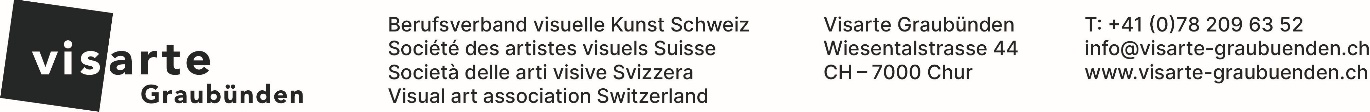 Atelier Fernando et Jean–Luc Lardelli Canton des GrisonsCité Internationale des Arts ParisBewerbungen für die Belegungszeit vom 1. Juli 2025 bis 30. Juni 2026 für eine Benützungsdauer von zwei bis acht Monate, sind bis spätestens 11. November 2024 mit vollständigen Unterlagen, (Anmeldungsformular, Dokumentation, digitale Dokumentation pdf, digitale Kopie von ID/Pass), zu richten an:Menga Dolf Teilerrüfeweg 147304 Maienfeld menga.dolf@bluewin.chEntscheid des Auswahlgremiums: …………………………………………………………(Bitte leer lassen)Entscheid des Auswahlgremiums: …………………………………………………………(Bitte leer lassen)